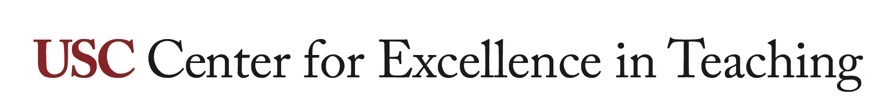 Short essay question rubricWHAT IS THIS RESOURCE?This is a grading rubric an instructor uses to assess students’ work on this type of assignment. It is a sample rubric that needs to be edited to reflect the specifics of a particular assignment. Students can self-assess using the rubric as a checklist before submitting their assignment. This sample rubric can also be found under the Turnitin tool in Blackboard to facilitate online grading.HOW DO I USE IT?Edit the assignment requirements column, performance level descriptions in each box, and point values to align with a particular course assignment. Distribute the rubric to students when first introducing the assignment. Use the rubric to grade student work. To use the rubric in Blackboard, contact USC Blackboard support and CET for assistance. Also see the CET resource Tips for Designing Rubrics.Table 1 Short essay question rubricCriteriaExcellentMeets ExpectationsApproaches ExpectationsNeeds ImprovementCompletenessShows a thorough understanding of the question. Addresses all aspects of the question completely.Presents a general understanding of the question. Completely addresses most aspects of the question or addresses all aspects incompletely.Shows a limited understanding of the question. Does not address most aspects of the question.Does not answer the specific central question.AnalysisAnalyzes, evaluates, compares, and/or contrasts issues and events with depth.Analyzes or evaluates issues and events, but not in any depth.Lacks analysis or evaluation of the issues and events beyond stating accurate, relevant facts.Lacks analysis or evaluation of the issues and events beyond stating vague, irrelevant, and/or inaccurate facts.EvidenceIncorporates pertinent and detailed information from both class discussions and assigned readings (when applicable).Includes relevant facts, examples. and details but does not support all aspects of the task evenly.	Includes relevant facts, examples, and details, but omits concrete examples, includes inaccurate information, and/or does not support all aspects of the task.Does not incorporate information from pertinent class discussion and/or assigned readings.WritingPresents all information clearly and concisely, in an organized manner.Presents information fairly clearly and concisely and may have minor organization problems.Lacks focus, somewhat interfering with comprehension.Organizational problems prevent comprehension.